Доги с нагрудной вышивкой «Кёкусин-кан»производства компании «Исами». Модель К – 350.Каратэги из мягкой ткани. Оптимальный выбор для спортсменов, выступающих в соревнованиях по кумитэ.Масса – ок. 2,5 кг.Цена – 120 $.КАРАТЭГИ РАЗМЕРОМ № 8 И БОЛЕЕ ИЗГОТАВЛИВАЮТСЯ ПО СПЕЦИАЛЬНОМУ ЗАКАЗУ И ПО СПЕЦИАЛЬНОЙ ЦЕНЕ! Для размера № 8 цена – 170 $.Возможна вышивка имени по цене 2,5 $ за каждый знак азбуки катакана.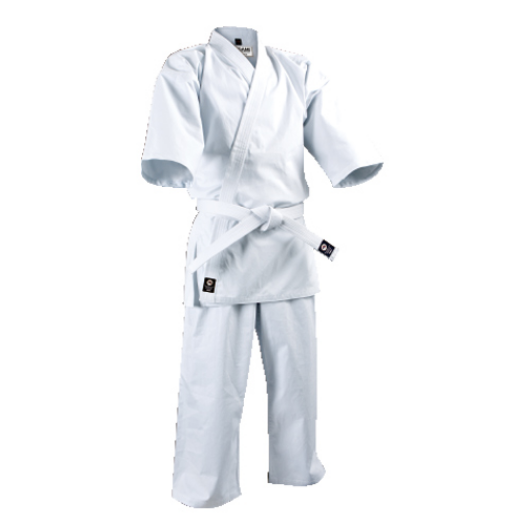 Размерный рядСоотношение размеров и ростаСоотношение размеров и ростаСоотношение размеров и ростаСоотношение размеров и ростаСоотношение размеров и ростаСоотношение размеров и ростаСоотношение размеров и ростаСоотношение размеров и ростаСоотношение размеров и ростаСоотношение размеров и ростаРазмер (№)0001234567Рост (см)115	120130140150160170180190Точные размерыТочные размерыТочные размерыТочные размерыТочные размерыТочные размерыТочные размерыТочные размерыТочные размерыТочные размерыРазмер (№)0001234567Длина куртки55	59647479839096101Обхват груди72		76849296104116124136Длина брюк71	757986.592101112122129